No. 2	p. 37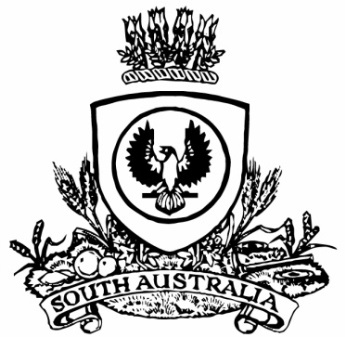 THE SOUTH AUSTRALIANGOVERNMENT GAZETTEPublished by AuthorityAdelaide, Thursday, 12 January 2023ContentsState Government InstrumentsEducation and Children’s Services Regulations 2020	38Fisheries Management Act 2007	42Geographical Names Act 1991	43Housing Improvement Act 2016	43Land Acquisition Act 1969	43Mental Health Act 2009	45National Parks and Wildlife Act 1972	45Retirement Villages Act 2016	47Public NoticesUnclaimed Money Act 2021	48State Government InstrumentsEducation and Children’s Services Regulations 2020Notice of Revocation of Policy by the Minister for Education, Training and SkillsPursuant to Regulation 12(3) of the Education and Children’s Services Regulations 2020, I, the Minister for Education, Training and Skills revoke the Adelaide Botanic High School Capacity Management Plan, published in the Gazette on 18 April 2021.Dated: 19 December 2022Blair BoyerMinister for Education, Training and SkillsEducation and Children’s Services Regulations 2020Notice of Policy by the Minister for Education, Training and SkillsPursuant to Regulation 12(1) of the Education and Children’s Services Regulations 2020, I, the Minister for Education, Training and Skills publish the following Capacity Management Plan for the purposes of the enrolment of a child at Adelaide Botanic High School:Capacity Management PlanAdelaide Botanic High SchoolThis Capacity Management Plan sets out the conditions for enrolment at Adelaide Botanic High School (“the school”).Adelaide Botanic High School zoneA school zone is a defined area from which the school accepts its core intake of students.Adelaide Botanic High School operates a shared school zone with Adelaide High School. Families living in the shared school zone wishing to enrol their children at Adelaide Botanic High School may be directed to Adelaide High School if capacity is reached in specific year levels. If both Adelaide Botanic High School and Adelaide High School are at capacity in specific year levels, applicants will be supported in enrolling at a neighbouring school.From 1 January 2023-31 December 2023, the shared school zone will reflect the area containing the entire suburbs of Prospect, Nailsworth, Collinswood, Walkerville, Medindie Gardens, Medindie, Thorngate, Fitzroy, North Adelaide, Adelaide, Gilberton, Hackney, College Park, Stepney, Maylands, Everard Park, Ashford, Keswick, Mile End South, Keswick Terminal, Thebarton, Hindmarsh, Brompton, Bowden and Ovingham.The part suburbs of St Peters (properties located to the southwest of Winchester Street), Wayville (properties located to the west of the Adelaide to Glenelg tram line), Goodwood (properties located to the west of the Adelaide to Glenelg tram line), Forestville (properties located to the west of the Adelaide to Glenelg tram line) and Mile End (properties located to the east of South Road).From 1 January 2024, the shared school zone will reflect the area contained within the Notice of Policy by the Minister for Education, Training and Skills published in the Government Gazette on 27 October 2022.An online map and a search tool to indicate if an applicant’s home address is within the school zone is available at:https://www.education.sa.gov.au/findaschoolStudent Enrolment NumbersYear 7The student enrolment ceiling for Year 7 in 2023 is limited to 208, unless there are more applications that have met the enrolment criteria below. If there are more than 208 applications for enrolment that have met the criteria for enrolment below, applicants living in the school zone may be shared with Adelaide High School.The student enrolment ceiling for Year 7 from 2024 will be limited to 325, unless there are more applications that have met the enrolment criteria below. If there are more than 325 applications for enrolment that have met the criteria for enrolment below, applicants living in the school zone may be shared with Adelaide High School.Selective entry special interest programThe maximum number of out of zone enrolments to the school’s selective entry special interest program is limited at year 7 as follows:•	20 places Health and Sciences (STEM) pathwaySelective entry numbers are included in the Year 7 enrolment ceiling. Entries to the program are subject to the eligibility requirements published by the school, available from: https://abhs.sa.edu.au/International Education ProgramNo International Education Program places will be offered at the school.Enrolment Criteria—By Year LevelYEAR LEVEL: 7Applications for enrolment from parents of prospective Year 7 students require that the student must be enrolled in a government or non-government school in South Australia at the time the parents apply for enrolment through the statewide registration of interest process (coordinated by the Department for Education).The applicant must meet one of the following requirements to be eligible for a Year 7 allocation through the registration of interest process for the coming school year:•	the child is living in the shared school zone of Adelaide Botanic High School and Adelaide High School•	the child has received and accepted an offer for enrolment by the school to participate in the selective entry special interest program•	the child identifies as Aboriginal and/or Torres Strait Islander through the Enter for Success strategy•	the child has been granted enrolment due to special or extenuating circumstances, including but not limited to a child in care where there is a custody or guardianship order made under the Children and Young People (Safety) Act 2017.Applications for Year 7 from students living in the shared school zoneParents of prospective Year 7 students living in the shared school zone can nominate their choice of local school through the department’s statewide registration of interest process. Places will be offered based on a child’s highest choice of school, and availability of places.If more applications than the enrolment ceiling are received from parents living in the shared school zone, a priority order may be applied to applications and places will be offered based on whether any, all or a combination of the following applies:•	the child currently has a sibling attending the school•	the distance of the child’s residence from the school•	other personal needs, such as curriculum (excluding special interest pathways), transportation/location convenience, and social/family links at the school.Applicants not allocated their first choice of local school will have the option to be placed on the enrolment register and will be referred for enrolment to the shared zone school (Adelaide High School).Late applications for Year 7 from students living in the school zoneFamilies who move into the school zone, or who are already living in the school zone but lodge their application for enrolment after the department’s registration of interest process is completed (end of term 2), will have their applications considered if or when vacancies exist, with priority consideration afforded to those applicants already on the school’s enrolment register.In these cases, applications will be considered based on siblings at the school, the distance of the child’s residence from the school and any other personal needs, such as curriculum (excluding special interest programs), transportation/location convenience, and social/family links.The school will notify parents by the beginning of week 3, term 4 if a vacancy is available for their child to attend the following school year.If no vacancies exist, the applicant will have the option to be placed on the enrolment register and the school will support the family to enrol at a neighbouring school.Enter for Success Year 7 studentsThrough nominating Adelaide Botanic High School via the Enter for Success strategy, a child who identifies as Aboriginal and/or Torres Strait Islander will be offered a Year 7 place at the school for the following year. Families enrolling through Enter for Success can do so until the end of term 4 in the year prior to starting Year 7.YEAR LEVEL: 8 to 12Application for Year 8 to 12 from students living in the school zoneApplications for enrolment from parents of prospective students living in the school zone will be considered if or when vacancies exist, with priority consideration afforded to those applicants already on the enrolment register.In these cases, applications will be considered based on siblings at the school, the distance of the child’s residence from the school and any other personal needs, such as curriculum, transportation/location convenience, and social/family links.The school will notify parents by the beginning of week 3, term 4, if a vacancy is available for their child to attend the following school year.If no vacancies exist the applicants will be encouraged to remain at their current high school, or the school will support the family to enrol at a neighbouring school, and upon an applicant’s request will be placed on the school’s enrolment register.Out of zone applicationsThere is no automatic entry to the school for any prospective students who live outside the school’s zone and have siblings who currently attend the school.Enrolment Criteria—GeneralTransfer of students between schools in the shared school zoneApplications for students living in the shared school zone seeking to transfer from Adelaide High School to Adelaide Botanic High School will only be considered in special circumstances and by agreement between the principals of the schools. These applications will be assessed on a case-by-case basis.Special CircumstancesEnrolment applications for special consideration based on compelling or unusual reasons, including but not limited to a child in care where there is a custody or guardianship order made under the Children and Young People (Safety) Act 2017, may be granted by the Principal in consultation with the Education Director. These applications will be assessed on a case-by-case basis.Enrolment ProcessEnrolment RegisterParents whose child’s name has been placed on the enrolment register will be contacted by the beginning of week 3, Term 4 if a vacancy is available for their child to attend the following school year.The enrolment register will be reviewed and updated annually.The position that a child’s name appears on the register is confidential and will only be disclosed as required by law.Monitoring and enforcementIt is the responsibility of the parents applying for enrolment to be able to verify to the satisfaction of the school that the information provided is true and factual.If a child was enrolled at the school on the basis of false or misleading information (including residential address) the Chief Executive may direct that the child be instead enrolled at another Government school pursuant to Section 63(1) of the Education and Children’s Services Act 2019.The Principal is responsible for the implementation of this Capacity Management Plan.This Capacity Management Plan will be reviewed as required.Dated: 19 December 2022Blair BoyerMinister for Education, Training and SkillsEducation and Children’s Services Regulations 2020Notice of Revocation of Policy by the Minister for Education, Training and SkillsPursuant to Regulation 12(3) of the Education and Children’s Services Regulations 2020, I, the Minister for Education, Training and Skills revoke the Adelaide High School Capacity Management Plan, published in the Gazette on 18 April 2021.Dated: 19 December 2022Blair BoyerMinister for Education, Training and SkillsEducation and Children’s Services Regulations 2020Notice of Policy by the Minister for Education, Training and SkillsPursuant to Regulation 12(1) of the Education and Children’s Services Regulations 2020, I, the Minister for Education, Training and Skills publish the following Capacity Management Plan for the purposes of the enrolment of a child at Adelaide High School:Capacity Management PlanAdelaide High SchoolThis Capacity Management Plan sets out the conditions for enrolment at Adelaide High School (“the school”).Adelaide High School zoneA school zone is a defined area from which the school accepts its core intake of students.Adelaide High School operates a shared school zone with Adelaide Botanic High School. Families living in the shared school zone wishing to enrol their children at Adelaide High School may be directed to Adelaide Botanic High School if capacity is reached in specific year level. If both Adelaide High School and Adelaide Botanic High School are at capacity in specific year levels, applicants will be supported in enrolling at a neighbouring school.From 1 January 2023-31 December 2023, the shared school zone will reflect the area containing the entire suburbs of Prospect, Nailsworth, Collinswood, Walkerville, Medindie Gardens, Medindie, Thorngate, Fitzroy, North Adelaide, Adelaide, Gilberton, Hackney, College Park, Stepney, Maylands, Everard Park, Ashford, Keswick, Mile End South, Keswick Terminal, Thebarton, Hindmarsh, Brompton, Bowden and Ovingham.The part suburbs of St Peters (properties located to the southwest of Winchester Street), Wayville (properties located to the west of the Adelaide to Glenelg tram line), Goodwood (properties located to the west of the Adelaide to Glenelg tram line), Forestville (properties located to the west of the Adelaide to Glenelg tram line) and Mile End (properties located to the east of South Road).From 1 January 2024, the shared school zone will reflect the area contained within the Notice of Policy by the Minister for Education, Training and Skills published in the Government Gazette on 27 October 2022.An online map and a search tool to indicate if an applicant’s home address is within the school zone is available at:https://www.education.sa.gov.au/findaschoolStudent Enrolment NumbersYear 7The student enrolment ceiling for Year 7 is limited to 316, unless there are more applications that have met the enrolment criteria below. If there are more than 316 applications for enrolment that have met the criteria for enrolment below, applicants living in the school zone may be shared with Adelaide Botanic High School.Selective entry special interest programsThe maximum number of out of zone enrolments to the school’s selective entry special interest programs is limited at year 7, as follows:•	60 Language program•	15 Cricket program•	15 Rowing programSelective entry numbers are included in the Year 7 enrolment ceiling of 316 students. Entries to the programs are subject to the eligibility requirements published by the school, available from: http://www.adelaidehs.sa.edu.au/Enrolment/Enrolment-OptionsInternational Education ProgramThe maximum number of international students who can be offered enrolment at the school in the International Education Program will be limited to 75 students across all year levels.Centre for Deaf and Hard of HearingStudents with bilateral hearing loss verified by audiologists and who have been recommended as eligible by a department’s sensory panel can enrol into the centre.Enrolment Criteria—By Year LevelYEAR LEVEL: 7Applications for enrolment from parents of prospective Year 7 students require that the student must be enrolled in a government or non-government school in South Australia at the time the parents apply for enrolment through the state-wide registration of interest process (coordinated by the Department for Education).The applicant must meet one of the following requirements to be eligible for a year 7 allocation through the registration of interest process for the coming school year:•	the child is living in the shared school zone of Adelaide High School and Adelaide Botanic High School•	the child has received and accepted an offer for enrolment by the school to participate in one of the selective entry special interest programs.•	the child identifies as Aboriginal and/or Torres Strait Islander through the Enter for Success strategy•	the child has been granted enrolment due to special or extenuating circumstances, including but not limited to a child in care where there is a custody or guardianship order made under the Children and Young People (Safety) Act 2017.Applications for Year 7 from students living in the shared school zoneParents of prospective Year 7 students living in the shared school zone can nominate their choice of local school through the department’s statewide registration of interest process. Places will be offered based on a child’s highest choice of school, and availability of places.If more applications than the enrolment ceiling are received from parents living in the shared school zone, a priority order may be applied to applications and places will be offered based on whether any, all or a combination of the following applies:•	the child currently has a sibling attending the school•	the distance of the child’s residence from the school•	other personal needs, such as curriculum (excluding special interest programs), transportation/location convenience, and social/family links at the school.Applicants not allocated their first choice of local school will have the option to be placed on the enrolment register and will be referred for enrolment to the shared zone school (Adelaide Botanic High School).Late applications for Year 7 from students living in the school zoneFamilies who move into the school zone, or who are already living in the school zone but lodge their application for enrolment after the department’s registration of interest process is completed (end of term 2), will have their applications considered if or when vacancies exist, with priority consideration afforded to those applicants already on the school’s enrolment register.In these cases, applications will be considered based on siblings at the school, the distance of the child’s residence from the school and any other personal needs, such as curriculum (excluding special interest programs), transportation/location convenience, and social/family links.The school will notify parents by the beginning of week 3, term 4 if a vacancy is available for their child to attend the following school year.If no vacancies exist, the applicant will have the option to be placed on the enrolment register and the school will support the family to enrol at a neighbouring school.Enter for Success Year 7 studentsThrough nominating Adelaide High School via the Enter for Success strategy, a child who identifies as Aboriginal and/or Torres Strait Islander will be offered a Year 7 place at the school for the following year. Families enrolling through Enter for Success can do so until the end of term 4 in the year prior to starting Year 7.YEAR LEVEL: 8 to 12Application for Year 8 to 12 from students living in the school zoneApplications for enrolment from parents of prospective students living in the school zone will be considered if or when vacancies exist, with priority consideration afforded to those applicants already on the enrolment register.In these cases, applications will be considered based on siblings at the school, the distance of the child’s residence from the school and any other personal needs, such as curriculum, transportation/location convenience, and social/family links.The school will notify parents by the beginning of week 3, term 4 if a vacancy is available for their child to attend the following school year.If no vacancies exist the applicants will be encouraged to remain at their current high school, or the school will support the family to enrol at a neighbouring school, and upon an applicant’s request will be placed on the school’s enrolment register.Out of zone applicationsThere is no automatic entry to the school for any prospective students who live outside the school’s zone and have siblings who currently attend the school.Enrolment Criteria—GeneralTransfer of students between schools in the shared school zoneApplications for students living in the shared school zone seeking to transfer from Adelaide Botanic High School to Adelaide High School will only be considered in special circumstances and by agreement between the principals of the schools. These applications will be assessed on a case-by-case basis.Special CircumstancesEnrolment applications for special consideration based on compelling or unusual reasons, including but not limited to a child in care where there is a custody or guardianship order made under the Children and Young People (Safety) Act 2017, may be granted by the Principal in consultation with the Education Director. These applications will be assessed on a case-by-case basis.Enrolment ProcessEnrolment RegisterParents whose child’s name has been placed on the enrolment register will be contacted by the beginning of week 3, term 4 if a vacancy is available for their child to attend the following school year.The enrolment register will be reviewed and updated annually.The position that a child’s name appears on the register is confidential and will only be disclosed as required by law.Monitoring and enforcementIt is the responsibility of the parents applying for enrolment to be able to verify to the satisfaction of the school that the information provided is true and factual.If a child was enrolled at the school on the basis of false or misleading information (including residential address) the Chief Executive may direct that the child be instead enrolled at another Government school pursuant to Section 63(1) of the Education and Children’s Services Act 2019.The Principal is responsible for the implementation of this Capacity Management Plan.This Capacity Management Plan will be reviewed as required.Dated: 19 December 2022Blair BoyerMinister for Education, Training and SkillsFISHERIES MANAGEMENT ACT 2007Section 79Closure of Goolwa BeachTake notice that pursuant to Section 79 of the Fisheries Management Act 2007, it is hereby declared that it shall be unlawful for any person to engage in the class of fishing activity specified in Schedule 1, in the area specified in Schedule 2, during the period specified in Schedule 3.Schedule 1The act of taking or an act preparatory to the taking of bivalve molluscs, including but not limited to Pipi (Donax deltoides).Schedule 2The waters of Sir Richard Peninsula between the Murray Mouth and Middleton Point, near Mill Terrace, Middleton.Schedule 3From 12 midday on 12 January 2023 until 11:59pm on 31 May 2023.Dated: 12 January 2023Benn GramolaA/Executive Director Fisheries and AquacultureDelegate of the Minister for Primary Industries and Regional DevelopmentFisheries Management Act 2007Section 115Exemption Number ME9903238TAKE NOTICE that pursuant to section 115 of the Fisheries Management Act 2007, I Professor Gavin Begg, Executive Director Fisheries and Aquaculture, delegate of the Minister for Primary Industries and Regional Development, hereby exempt Dr Peter Gill of the Blue Whale Study Inc. of 25 Priestly Road, TYRENDARRA  VIC  3285 (the ‘exemption holder’) from sections 71(1) and 71(2) of the Fisheries Management Act 2007 but only insofar as the exemption holder is permitted, in the areas specified in Schedule 1, to undertake the activities described in Schedule 2, subject to the conditions set out in Schedule 3, from 1 January 2023 until 31 December 2023, unless varied or revoked earlier.Schedule 1The exempted activity is permitted in all South Australian marine waters excluding aquatic reserves, the Adelaide Dolphin Sanctuary and sanctuary or restricted access zones of marine parks (unless otherwise authorised under the Marine Parks Act 2007).Schedule 2The taking of tissue biopsies and attachment of satellite and suction-cup dive-logger tags to:25 Blue whales (Balaenoptera musculus)5 Fin Whales (Balaenoptera physalus)5 Sei Whales (Balaenoptera borealis)5 Sperm Whales (Physeter macrocephalus)25 Humpback Whales (Megaptera novaeangliae)20 Common Dolphins (Delphinus)20 Bottlenose Dolphins (Tursiops)20 Dusky Dolphins (Lagenorhynchus obscurus)Schedule 3The specimens collected by the exemption holder are for scientific and research purposes only and must not be sold.The exemption holder must take all reasonable steps to minimise the extent of injury, damage or harm to cetaceans when undertaking the research activity.Before undertaking the exempted activity pursuant to this notice, the exemption holder must contact the Department of Primary Industries and Regions (PIRSA) FISHWATCH on 1800 065 522 and answer a series of questions about the exempted activity. The exemption holder will need to have a copy of the exemption at the time of making the call and be able to provide information about the area and time of the exempted activity, the vehicles and/or boats involved and other related questions.The exemption holder must provide a report in writing detailing the outcomes of the research and collection of tissue biopsies pursuant to this notice to the Executive Director, Fisheries and Aquaculture (GPO Box 1625, ADELAIDE SA 5001) within 30 days of the final collection (the exempted activity) with the following details:the date, time and location of sampling; andany other information deemed relevant or of interest that is able to be volunteered.While engaging in the exempted activity, the exemption holder must be in possession of a copy of this notice and the notice must be produced to a Fisheries Officer, if requested.The exemption holder must not contravene or fail to comply with the Fisheries Management Act 2007 or any regulations made under that Act, except where specifically exempted by this notice.This notice does not purport to override the provisions or operation of any other Act including but not limited to the Marine Parks Act 2007.Dated: 5 January 2023Benn GramolaA/ Executive DirectorFisheries and AquacultureDelegate of the Minister for Primary Industries and Regional DevelopmentGEOGRAPHICAL NAMES ACT 1991Notice of Intention to Assign a Name to a PlaceNOTICE is hereby given that, pursuant to section 11B(2)(d) of the Geographical Names Act 1991, I, the Honourable Nick Champion MP, Minister for Planning, Minister of the Crown to whom the administration of the Geographical Names Act 1991 is committed, seeks public comment on a proposal to:Assign the following dual names to places of public interest within the City of Mount Gambier:UMPHERSTON SINKHOLE / BALUMBULCAVE GARDEN / THUGILEG OF MUTTON LAKE / YATTON LOOBLUE LAKE / WARWARBROWNE LAKE / KROWERATWARIVALLEY LAKE / KETLA MALPIA copy of the location maps for this naming proposal can be viewed at;the Office of the Surveyor-General, 83 Pirie Street, Adelaidewww.sa.gov.au/placenameproposalsSubmissions in writing regarding this proposal may be lodged with the Surveyor-General, GPO Box 1815, Adelaide SA 5001, or DTI.PlaceNames@sa.gov.au within one month of the publication of this notice.Dated: 9 January 2023Hon Nick Champion MPMinister For PlanningHousing Improvement Act 2016Rent ControlThe Minister for Human Services Delegate in the exercise of the powers conferred by the Housing Improvement Act 2016, does hereby fix the maximum rental per week which shall be payable subject to Section 55 of the Residential Tenancies Act 1995, in respect of each house described in the following table. The amount shown in the said table shall come into force on the date of this publication in the Gazette.Dated: 12 January 2023Craig ThompsonHousing Regulator and RegistrarHousing Safety Authority, SAHADelegate of Minister for Human ServicesHousing Improvement Act 2016Rent Control RevocationsWhereas the Minister for Human Services Delegate is satisfied that each of the houses described hereunder has ceased to be unsafe or unsuitable for human habitation for the purposes of the Housing Improvement Act 2016, notice is hereby given that, in exercise of the powers conferred by the said Act, the Minister for Human Services Delegate does hereby revoke the said Rent Control in respect of each property. Dated: 12 January 2023Craig ThompsonHousing Regulator and RegistrarHousing Safety Authority, SAHADelegate of Minister for Human ServicesLand Acquisition Act 1969Section 16Form 5—Notice of Acquisition1.	Notice of acquisitionThe Commissioner of Highways (the Authority), of 83 Pirie Street, Adelaide SA 5000, acquires the following interests in the following land:Comprising an unencumbered estate in fee simple in that piece of land being portion of Allotment comprising Pieces 21 and 22 in Deposited Plan No 92414 comprised in Certificate of Title Volume 6127 Folio 265 and being the whole of the land identified as Allotment 50 in D131060 lodged in the Land Titles Office.This notice is given under section 16 of the Land Acquisition Act 1969.2.	CompensationA person who has or had an interest consisting of native title or an alienable interest in the land that is divested or diminished by the acquisition or the enjoyment of which is adversely affected by the acquisition who does not receive an offer of compensation from the Authority may apply to the Authority for compensation.2A.	Payment of professional costs relating to acquisition (section 26B)If you are the owner in fee simple of the land to which this notice relates, you may be entitled to a payment of up to $10 000 from the Authority for use towards the payment of professional costs in relation to the acquisition of the land. Professional costs include legal costs, valuation costs and any other costs prescribed by the Land Acquisition Regulations 2019.3.	InquiriesInquiries should be directed to:	Daniel TukGPO Box 1533Adelaide  SA  5001Telephone: (08) 7133 2479Dated: 10 January 2023The Common Seal of the COMMISSIONER OF HIGHWAYS was hereto affixed by authority of the Commissioner in the presence of:Rocco CarusoManager, Property Acquisition (Authorised Officer)Department for Infrastructure and TransportDIT 2021/17710/01Land Acquisition Act 1969Section 16Form 5—Notice of Acquisition1.	Notice of acquisitionThe Commissioner of Highways (the Authority), of 83 Pirie Street, Adelaide SA 5000, acquires the following interests in the following land:Comprising an easement over portion of the land being Allotment 30 in Filed Plan 257433 marked ‘C’ and contained wholly in Certificate of Title Volume 6225 Folio 509.Extent of Interest Vested in the AuthorityA full free and unrestricted right and liberty of entry egress and regress from time to time and at all times hereafter for the Authority and its agents, servants and workmen to break the surface of, dig, open up and use the land identified as portion of Allotment 30 marked ‘C’ in Filed Plan 257433 lodged in the Lands Titles Office for the purpose of laying down, fixing, taking up, repairing, re-laying or examining cathodic protection cabling, anode wells and infrastructure above and below the ground and to enter the land at any time (if necessary with vehicles and equipment) for any of those purposes.This notice is given under section 16 of the Land Acquisition Act 1969.2.	CompensationA person who has or had an interest consisting of native title or an alienable interest in the land that is divested or diminished by the acquisition or the enjoyment of which is adversely affected by the acquisition who does not receive an offer of compensation from the Authority may apply to the Authority for compensation.2A.	Payment of professional costs relating to acquisition (section 26B)If you are the owner in fee simple of the land to which this notice relates, you may be entitled to a payment of up to $10 000 from the Authority for use towards the payment of professional costs in relation to the acquisition of the land. Professional costs include legal costs, valuation costs and any other costs prescribed by the Land Acquisition Regulations 2019.3.	InquiriesInquiries should be directed to:	Daniel TukGPO Box 1533Adelaide  SA  5001Telephone: (08) 7133 2479Dated: 10 January 2023The Common Seal of the COMMISSIONER OF HIGHWAYS was hereto affixed by authority of the Commissioner in the presence of:Rocco CarusoManager, Property Acquisition (Authorised Officer)Department for Infrastructure and TransportDIT 2021/15164/01MENTAL HEALTH ACT 2009Authorised Mental Health ProfessionalNOTICE is hereby given in accordance with Section 94(1) of the Mental Health Act 2009, that the Chief Psychiatrist has determined the following person as an Authorised Mental Health Professional:Julie BaileyOttavia EdwardsSuzanne MillardFiona O’SheaJaimee TaylorA person’s determination as an Authorised Mental Health Professional expires three years after the commencement date.Dated: 30 December 2022Dr. J BrayleyChief PsychiatristNational Parks and Wildlife Act 1972Open Season for the Taking of Specified Species of Protected Animals—DucksPURSUANT to Section 52 of the National Parks and Wildlife Act 1972, I, the Hon Joe Szakacs MP, A/Minister for Climate, Environment and Water, being the Minister for the Crown to whom the administration of the National Parks and Wildlife Act 1972 is for the time being committed, declare an Open Season for the taking of specified species of protected animals as set out in this notice.Specified SpeciesThe species to which the open season applies is limited to the following:grey teal (Anas gracilis)chestnut teal (Anas castanea)Pacific black duck (Anas superciliosa)Australian shelduck (mountain duck) (Tadorna tadornoides)maned (wood) duck (Chenonetta jubata).Open Season Dates and TimesSubject to other provisions of this notice, the open season for the species identified in Clause 1 is Saturday 18 March 2023 until Sunday 25 June 2023 inclusive, and the specified species of protected animal listed in Clause 1 may only be taken in the period between 30 minutes prior to sunrise and 30 minutes after sunset on any given day of the open season.Refer to Clause 6 for further restrictions to open season dates in Game Reserves.Prohibition Against Taking EggsA person shall not take eggs of any species listed in Clause 1 during the open season.Bag LimitOn any day of the open season, a person shall not take more than eight (8) ducks made up of any combination of the following species:grey teal (Anas gracilis)chestnut teal (Anas castanea)Pacific black duck (Anas superciliosa)Australian shelduck (mountain duck) (Tadorna tadornoides)maned (wood) duck (Chenonetta jubata).Area of the StateThe open season in relation to the species of protected animal listed in Clause 1 applies to the whole of South Australia, excluding:all reserves constituted under the National Parks and Wildlife Act 1972, other than those game reserves specified in Clause 6 below; andall wilderness protection areas and all wilderness protection zones constituted under the Wilderness Protection Act 1992; andall sanctuary zones within any marine park established under the Marine Parks Act 2007.Open Season in Game ReservesSubject to the further restrictions contained in this clause, open season (including Clause 2, Clause 3 and Clause 4 restrictions) applies in relation to Chowilla Game Reserve, Moorook Game Reserve, Loch Luna Game Reserve, Currency Creek Game Reserve, Lake Robe Game Reserve, Mud Islands Game Reserve, Poocher Swamp Game Reserve, Bucks Lake Game Reserve and Tolderol Game Reserve.Restrictions apply to the dates of the open season for Chowilla Game Reserve, Moorook Game Reserve and Loch Luna Game Reserve from those specified in Clause 2. Chowilla Game ReserveThe specified species in Clause 1 may only be taken in Chowilla Game Reserve between 30 minutes prior to sunrise and 30 minutes after sunset on the following specified open season dates:Saturday 18 March 2023Sunday 19 March 2023Saturday 25 March 2023Sunday 26 March 2023Saturday 1 April 2023Sunday 2 April 2023Saturday 6 May 2023Sunday 7 May 2023Saturday 13 May 2023Sunday 14 May 2023Saturday 3 June 2023Sunday 4 June 2023Saturday 17 June 2023Sunday 18 June 2023Saturday 24 June 2023Sunday 25 June 2023.Moorook Game Reserve and Loch Luna Game ReserveThe specified species in Clause 1 may only be taken in Moorook Game Reserve and Loch Luna Game Reserve between 30 minutes prior to sunrise and 30 minutes after sunset on the following specified open season dates:Saturday 18 March 2023Sunday 19 March 2023Saturday 25 March 2023Sunday 26 March 2023Saturday 1 April 2023Sunday 2 April 2023Saturday 6 May 2023Sunday 7 May 2023Saturday 13 May 2023Sunday 14 May 2023Saturday 20 May 2023Sunday 21 May 2023Saturday 27 May 2023Sunday 28 May 2023Saturday 3 June 2023Sunday 4 June 2023Saturday 17 June 2023Sunday 18 June 2023Saturday 24 June 2023Sunday 25 June 2023.Area restrictions are imposed for the open season in relation to the specified species of protected animal listed in Clause 1 in game reserves as follows:Chowilla Game ReserveThe open season applies to the whole reserve, subject to the following exclusions:for safety reasons, all of the area within a 500 metre radius centred upon the Chowilla Homestead, shearing shed, Lock 6 on the River Murray, the Chowilla Creek Regulator, Pipeclay Weir, Slaney Weir and Coombool Outstation (homestead) including any portion of creeks or waterbodies within 500 metres of these sites.Moorook Game ReserveThe open season applies to the whole reserve, subject to the following exclusions:the western boundary of Sections 474, 475 and 476, Hundred of Moorook, County of Albert, adjacent to the Kingston-Loxton Highway; andan area of Wachtels Lagoon being the land and water contained within and bounded by a line commencing at E 442748, N 6210926, then south-easterly to E 443079, N 6210458, then south-easterly to E 443268, N 6209307, then westerly to E 442454, N 6209208, then north-easterly to E 441377, N 6209958, then north-easterly to the point of commencement.All lines are geodesics based on the Geocentric Datum of Australia 1994 (GDA94).Loch Luna Game ReserveThe open season applies to all creeks and associated backwaters of the reserve, subject to the following exclusions: a 500 metre radius of any house or outbuilding, and within 300 metres of any road or bridge; andfor safety reasons, the open season does not apply to all of the area within 500 metres radius of the homestead of Section 706 McIntosh Division Hundred of Cobdogla Irrigation Area.Tolderol Game ReserveThe open season applies to the whole reserve, subject to the following exclusions:the area of Tolderol Game Reserve being the land and water west of a line commencing at E 332052, N 6084977, south to E 332014, N 6083738.All lines are geodesics based on the Geocentric Datum of Australia 1994 (GDA94).Bucks Lake Game Reserve, Currency Creek Game Reserve, Lake Robe Game Reserve, Mud Islands Game Reserve and Poocher Swamp Game Reserve The open season applies to the whole of each reserve.Dated: 30 December 2022Hon Joe Szakacs MPA/Minister for Climate, Environment and WaterNational Parks and Wildlife Act 1972Open Season for the Taking of Specified Species of Protected Animals—Stubble QuailPURSUANT to Section 52 of the National Parks and Wildlife Act 1972, I, the Hon Joe Szakacs MP, A/Minister for Climate, Environment and Water, being the Minister for the Crown to whom the administration of the National Parks and Wildlife Act 1972 is for the time being committed, declare an open season for the taking of stubble quail (Coturnix pectoralis) as set out in this notice.Open Season Dates and TimesSubject to other provisions of this notice, the open season for the taking of stubble quail (Coturnix pectoralis) will start on Saturday 29 April 2023 and end on Sunday 30 July 2023 inclusive. Stubble quail may only be taken in the period between thirty (30) minutes prior to sunrise and thirty (30) minutes after sunset on any given day of the open season.Prohibition Against Taking EggsA person shall not take stubble quail (Coturnix pectoralis) eggs during the open season.Bag LimitOn any day of the open season, a person shall not take more than twenty-five (25) stubble quail (Coturnix pectoralis).Area of the StateThe open season in relation to stubble quail (Coturnix pectoralis) applies to the whole of South Australia excluding:all reserves constituted under the National Parks and Wildlife Act 1972; andall wilderness protection areas and all wilderness protection zones constituted under the Wilderness Protection Act 1992; andall sanctuary zones within any marine park established under the Marine Parks Act 2007Dated: 30 December 2022Hon Joe Szakacs MPA/Minister for Climate, Environment and WaterRetirement Villages Act 2016Section 59(1)Voluntary Termination of Retirement Village SchemeTake notice that I, Chris Picton, Minister for Health and Wellbeing, pursuant to Section 59(1) of the Retirement Villages Act 2016, hereby terminate the Freeling and District Senior Citizens Homes Inc. retirement village scheme situated at 2 Clarke Street, Freeling, SA 5372 and comprising all of the land and improvements in Certificate of Title Register Book Volume 5892 Folio 657. I do so being satisfied for the purposes of Section 59(2) of the Act that there are no retirement village residents in occupation. The termination will take effect on the day upon which the retirement village endorsement is cancelled.Dated: 3 January 2023Chris PictonMinister for Health and WellbeingPublic NoticesUnclaimed Money Act 2021The Community Co-operative Store (Nuriootpa) LtdRegister of Unclaimed Money for the years 2018-2019Unclaimed Money Act 2021CBRE (V) Pty LtdRegister of Unclaimed Money for the year ended 2016Unclaimed Money Act 2021William Buck (SA) Pty LtdRegister of Unclaimed Money for the year ended 2022Ian SnookDirectorWilliam Buck (SA) Pty LtdNotice SubmissionThe South Australian Government Gazette is published each Thursday afternoon.Notices must be emailed by 4 p.m. Tuesday, the week of publication.Submissions are formatted per the gazette style and a proof will be supplied prior to publication, along with a quote if applicable. Please allow one day for processing notices.Alterations to the proof must be returned by 4 p.m. Wednesday.Gazette notices must be submitted as Word files, in the following format:	Title—the governing legislation	Subtitle—a summary of the notice content	Body—structured text, which can include numbered lists, tables, and images	Date—day, month, and year of authorisation	Signature block—name, role, and department/organisation authorising the noticePlease provide the following information in your email:	Date of intended publication	Contact details of the person responsible for the notice content	Name and organisation to be charged for the publication—Local Council and Public notices only	Purchase order, if required—Local Council and Public notices onlyEmail:	governmentgazettesa@sa.gov.auPhone:	(08) 7109 7760Website:	www.governmentgazette.sa.gov.auAll instruments appearing in this gazette are to be considered official, and obeyed as suchPrinted and published weekly by authority of C. McArdle, Government Printer, South Australia$8.15 per issue (plus postage), $411.00 per annual subscription—GST inclusiveOnline publications: www.governmentgazette.sa.gov.auAddress of PremisesAllotment 
SectionCertificate of Title
Volume FolioMaximum Rental 
per week payable51 Old Sarum Road, Elizabeth North SA 5113Allotment 3 Deposited Plan 31630 Hundred of Munno ParaCT5430/75$0.00Address of PremisesAllotment 
SectionCertificate of Title
Volume Folio24 Walpole Street, Davoren Park SA 5113Allotment 295 Deposited Plan 7634 Hundred of Munno ParaCT5352/240Name and Address of OwnerName and Address of OwnerAmount $Description of 
Unclaimed MoneyDateAGOSTINO MITSUBISHI & HYUNDAISA 5355290.09 Shares/Accum. Funds31/01/2019ANGAS_PARK_FRUIT_CO_PTY_LTDAngaston SA 5353421.06 Shares/Accum. Funds31/01/2018A-Z HOME IMPROVEMENTSGawler SA 5118146.43 Shares/Accum. Funds31/01/2018COATES HIRE OPERATIONS PTY LTDNuriootpa SA 5355140.43 Shares/Accum. Funds31/01/2018FARM THIRTEENAngaston SA 5353284.16 Shares/Accum. Funds31/01/2019JUNCTION & WOMENS HOUSINGParkside SA 5063571.59 Shares/Accum. Funds31/01/2019MISS A. L. P. TRETHEWEYNuriootpa SA 5355105.55 Shares/Accum. Funds31/01/2018MISS C. D. NITSCHKENuriootpa SA 5355155.53 Shares/Accum. Funds31/01/2019MISS D. K. SAUNDERSHewett SA 5118221.22 Shares/Accum. Funds31/01/2019MISS E. LAWSONNuriootpa SA 5355109.37 Shares/Accum. Funds31/01/2018MISS E. R. NEWBOUNDCockatoo Valley SA 5351119.91 Shares/Accum. Funds31/01/2019MISS E. S. CHIBNALLMount Pleasant SA 5235320.67 Shares/Accum. Funds31/01/2019MISS J. A. COOKEKapunda SA 5373135.56 Shares/Accum. Funds31/01/2018MISS J. A. HATCHERNuriootpa SA 5355148.94 Shares/Accum. Funds31/01/2019MISS J. L. WANDELTarlee SA 5411152.30 Shares/Accum. Funds31/01/2018MISS J. STEVENSTanunda SA 5352685.92 Shares/Accum. Funds31/01/2019MISS K. A.MCMUTRIEEudunda SA 5374191.96 Shares/Accum. Funds31/01/2019MISS K. E. HAMANNMorgan SA 5320120.76 Shares/Accum. Funds31/01/2019MISS L. HARVEYNuriootpa SA 5355120.41 Shares/Accum. Funds31/01/2018MISS L. RICETanunda SA 5352105.58 Shares/Accum. Funds31/01/2019MISS M. E. GUGLIELMINuriootpa SA 5355118.64 Shares/Accum. Funds31/01/2018MISS M. MAINHAGUIETTanunda SA 5352131.06 Shares/Accum. Funds31/01/2019MISS P. A. WALKERNuriootpa SA 5355264.16 Shares/Accum. Funds31/01/2019MISS R. FARNHAMNuriootpa SA 5355152.32 Shares/Accum. Funds31/01/2019MISS S. K. BRYANNuriootpa SA 5355156.70 Shares/Accum. Funds31/01/2018MISS T. D. YOUNGNuriootpa SA 5355140.24 Shares/Accum. Funds31/01/2019MISS W. K. ARNOLDRedwood Park SA 5097100.19 Shares/Accum. Funds31/01/2018MR A RAWNSLEY & MS K O'CONNORHove SA 5048173.73 Shares/Accum. Funds31/01/2018MR A. G. & MRS J. A. SOUTHERNGreenock SA 53601,058.24 Shares/Accum. Funds31/01/2018MR A. M. STEINERTDoonan QLD 4562723.20 Shares/Accum. Funds31/01/2018MR A. R. GEPPHamlyn Heights VIC 3215113.75 Shares/Accum. Funds31/01/2019MR B. & MRS B. GRANZIENTanunda SA 5352136.78 Shares/Accum. Funds31/01/2018MR B. C. & MRS M. J. GEPPBirdwood SA 5234182.73 Shares/Accum. Funds31/01/2019MR B. H. SCHEERTanunda SA 5352247.52 Shares/Accum. Funds31/01/2018MR B. SHILLABERVia Eudunda SA 5374163.48 Shares/Accum. Funds31/01/2018MR B. WALLBurra SA 5417204.07 Shares/Accum. Funds31/01/2018MR C. & MRS B. A. PARRYTarlee SA 5411355.41 Shares/Accum. Funds31/01/2019MR C. & MRS K. CRANSTONGawler SA 5118105.03 Shares/Accum. Funds31/01/2019MR C. E. & MRS J. M. ALLENNuriootpa SA 5355157.21 Shares/Accum. Funds31/01/2019MR C. G. NOLANTanunda SA 5352378.77 Shares/Accum. Funds31/01/2019MR C. H. & MRS A. L. TSCHARKENuriootpa SA 5355152.20 Shares/Accum. Funds31/01/2019MR C. R. KNOWLESNuriootpa SA 5355183.69 Shares/Accum. Funds31/01/2018MR C. YOUNGKapunda SA 5373106.81 Shares/Accum. Funds31/01/2018MR C.B. & MRS S.R. HAHNCollege Park SA 5069164.64 Shares/Accum. Funds31/01/2018MR C.T.  & MRS B. G. BOGNERAngaston SA 5353239.38 Shares/Accum. Funds31/01/2018MR D. & MRS T. STRETTONEudunda SA 5374109.56 Shares/Accum. Funds31/01/2019MR D. D. TREZISEGumeracha SA 5233122.19 Shares/Accum. Funds31/01/2019MR D. G. TURNBULLTruro SA 5356144.92 Shares/Accum. Funds31/01/2018MR D. P. & MRS A. K. CONNORNuriootpa SA 5355199.85 Shares/Accum. Funds31/01/2018MR D. P. MATTNERNuriootpa SA 5355139.43 Shares/Accum. Funds31/01/2019MR E. & MRS T. SCHAFFARZWilliamstown SA 5351393.51 Shares/Accum. Funds31/01/2019MR E. WRIGHTWayville SA 5034133.51 Shares/Accum. Funds31/01/2018MR F. DIMASIGreenock SA 5360133.07 Shares/Accum. Funds31/01/2019MR G. & MRS J. EGLINTONNuriootpa SA 5355345.43 Shares/Accum. Funds31/01/2018MR G. & MRS P. HAJEKBanksia Park SA 5091130.00 Shares/Accum. Funds31/01/2019MR G. K. SECOMBGawler SA 5118112.31 Shares/Accum. Funds31/01/2019MR G. R. & MRS S. L. TOONEParadise SA 5075373.62 Shares/Accum. Funds31/01/2018MR G. SHEEHYNuriootpa SA 5355289.91 Shares/Accum. Funds31/01/2019MR H. E. & MRS K. M. PRICEMount Pleasant SA 5235133.94 Shares/Accum. Funds31/01/2018MR H. WESTONTanunda SA 5352107.05 Shares/Accum. Funds31/01/2019MR I. G. & MRS L. M. SIMPSONNildottie SA 5238317.28 Shares/Accum. Funds31/01/2019MR I. G. BICKFORDFreeling SA 5372371.51 Shares/Accum. Funds31/01/2019MR I. VANDERFEENGreenock SA 5360169.83 Shares/Accum. Funds31/01/2019MR J LEGGATTNuriootpa SA 5355128.09 Shares/Accum. Funds31/01/2019MR J. & MRS A. HAVISWilliamstown SA 5351312.30 Shares/Accum. Funds31/01/2018MR J. & MRS F. DOUGALLCleveland QLD 4163123.15 Shares/Accum. Funds31/01/2018MR J. & MRS L. THOMPSONEast Albury NSW 2640113.14 Shares/Accum. Funds31/01/2019MR J. & MRS N. PHELANModbury Heights SA 5092197.79 Shares/Accum. Funds31/01/2018MR J. C. JOHNSONWaikerie SA 5330312.86 Shares/Accum. Funds31/01/2019MR J. M. EDWARDSHillbank SA 5112124.81 Shares/Accum. Funds31/01/2019MR J. N. HAMBOURTanunda SA 5352517.51 Shares/Accum. Funds31/01/2019MR J. N. HILLNuriootpa SA 5355172.50 Shares/Accum. Funds31/01/2018MR J. W. OLDSAngaston SA 5353164.20 Shares/Accum. Funds31/01/2019MR J. WEBBAngaston SA 5353166.60 Shares/Accum. Funds31/01/2019MR K. J. & MRS J. M. VINESprington SA 5235266.60 Shares/Accum. Funds31/01/2018MR K. LIDDLENuriootpa SA 5355277.07 Shares/Accum. Funds31/01/2018MR L. VAN OIJENOne Tree Hill SA 5114137.64 Shares/Accum. Funds31/01/2019MR M. D. & MRS H. M. RAVENTanunda SA 5352132.95 Shares/Accum. Funds31/01/2019MR M. D. & MRS Y. M. VANNUCCIEvanston Park SA 5116351.81 Shares/Accum. Funds31/01/2018MR M. EVERINGHAMRenmark SA 5341134.07 Shares/Accum. Funds31/01/2019MR M. J. LOLEITGawler SA 5118110.13 Shares/Accum. Funds31/01/2019MR M. STAITETanunda SA 5352375.64 Shares/Accum. Funds31/01/2018MR M. W. & MRS C. E. SCHMIDTEvanston Garden SA  5516206.22 Shares/Accum. Funds31/01/2018MR N. PHILLIPS & MS C. RANDALLWasleys SA 5400130.35 Shares/Accum. Funds31/01/2018MR P. A. WASTELLTanunda SA 5352121.64 Shares/Accum. Funds31/01/2018MR P. B. ALLCHURCHSaddleworth SA 5413129.05 Shares/Accum. Funds31/01/2019MR P. C. ECCLESTONGreenock SA 53601,260.49 Shares/Accum. Funds31/01/2018MR P. J. HERRMANNMaitland SA 5573218.20 Shares/Accum. Funds31/01/2019MR P. J. LUCANTONIFreeling SA 5372173.99 Shares/Accum. Funds31/01/2018MR P. P. MITCHELLMinlaton SA 5575400.18 Shares/Accum. Funds31/01/2019MR P. R. & MRS R. I. CRUZWasleys SA 5400117.96 Shares/Accum. Funds31/01/2018MR P. S. & MRS E. U. HILLBalhannah SA 5242133.97 Shares/Accum. Funds31/01/2019MR R. & MRS C. LUNGWITZLight Pass SA 5355113.29 Shares/Accum. Funds31/01/2018MR R. A. & MRS N. B. FREERNuriootpa SA 5355161.42 Shares/Accum. Funds31/01/2018MR R. G. FULLERWilliamstown SA 5351106.02 Shares/Accum. Funds31/01/2019MR R. J. FOSTERTanunda SA 5352104.18 Shares/Accum. Funds31/01/2019MR R. M. CAMPAINKapunda SA 5373122.69 Shares/Accum. Funds31/01/2019MR R. MARTINNuriootpa SA 5355243.90 Shares/Accum. Funds31/01/2018MR R. T. ELLIKERCambrai SA 5353271.91 Shares/Accum. Funds31/01/2018MR R. YOUNGMt Magnet WA 6638356.79 Shares/Accum. Funds31/01/2018MR R.DAVIES & MS A. SANDERPt Vincent SA 5581203.90 Shares/Accum. Funds31/01/2018MR S.  KAYEBowen QLD 4805130.21 Shares/Accum. Funds31/01/2018MR S. & MRS S. SKEVINGTONHyde Park SA 5061170.45 Shares/Accum. Funds31/01/2019MR S. HAYNuriootpa SA 5355497.46 Shares/Accum. Funds31/01/2018MR S. J. RYANAngaston SA 5353412.50 Shares/Accum. Funds31/01/2018MR S. JOHNWatervale SA 5452549.38 Shares/Accum. Funds31/01/2019MR S. MALONETanunda SA 5352202.21 Shares/Accum. Funds31/01/2018MR V. CHANNuriootpa SA 5355326.55 Shares/Accum. Funds31/01/2019MR W. J. O'RILEYKapunda SA 5373142.07 Shares/Accum. Funds31/01/2018MRS A SHOPOVNuriootpa SA 5355109.04 Shares/Accum. Funds31/01/2019MRS A. GREENTarlee SA 5411228.72 Shares/Accum. Funds31/01/2018MRS A. LONGTanunda SA 5352153.69 Shares/Accum. Funds31/01/2019MRS A. T. MARTINLyndoch SA 5351178.72 Shares/Accum. Funds31/01/2018MRS B. L. HARRISONMoonta Bay SA 5558231.85 Shares/Accum. Funds31/01/2018MRS B. PRIORKapunda SA 5373158.07 Shares/Accum. Funds31/01/2019MRS C. A. SCHODDEAndrews Farm SA 5114113.91 Shares/Accum. Funds31/01/2018MRS C. R. BRIENGumeracha SA 5233104.92 Shares/Accum. Funds31/01/2018MRS D. ROACHKapunda SA 5373242.84 Shares/Accum. Funds31/01/2018MRS G. E. FISCHERTanunda SA 5352308.14 Shares/Accum. Funds31/01/2019MRS G. MILLARLyndoch SA 5351330.86 Shares/Accum. Funds31/01/2019MRS H. E. MICKANTarlee SA 5411196.42 Shares/Accum. Funds31/01/2018MRS H. PRYZIBILLAPenrice SA 5353181.76 Shares/Accum. Funds31/01/2018MRS H. SCHRAPELLyndoch SA 5351154.91 Shares/Accum. Funds31/01/2019MRS J. A. FOUNTAINNuriootpa SA 5355205.63 Shares/Accum. Funds31/01/2019MRS J. D. GLAETZERTanunda SA 5352699.41 Shares/Accum. Funds31/01/2018MRS J. E. LEGGNuriootpa SA 5355363.91 Shares/Accum. Funds31/01/2019MRS J. H. LEIBHARDTWilliamstown SA 5351221.28 Shares/Accum. Funds31/01/2018MRS J. KETTNuriootpa SA 5355275.18 Shares/Accum. Funds31/01/2018MRS J. L. MATTNERCanowie Belt SA 5420461.79 Shares/Accum. Funds31/01/2019MRS J. L. YOUNGGawler East SA 5118203.42 Shares/Accum. Funds31/01/2019MRS J. M. ZERNEREudunda SA 5374323.21 Shares/Accum. Funds31/01/2018MRS J. ORDWAYLyndoch SA 5351420.87 Shares/Accum. Funds31/01/2019MRS J. SCOTTWayervale SA 5452114.01 Shares/Accum. Funds31/01/2019MRS J. WOODSSprington SA 5235127.68 Shares/Accum. Funds31/01/2019MRS K. A. EDWARDSAngaston SA 5353395.30 Shares/Accum. Funds31/01/2019MRS K. CLOWNuriootpa SA 5355107.95 Shares/Accum. Funds31/01/2018MRS K. KIEFELEast Melbourne VIC 3002540.07 Shares/Accum. Funds31/01/2018MRS K. PRICEEvanston Park SA 5116122.56 Shares/Accum. Funds31/01/2019MRS L. A. OTTOSwan Reach SA 5354839.98 Shares/Accum. Funds31/01/2019MRS L. A. PITTNuriootpa SA 5355163.74 Shares/Accum. Funds31/01/2019MRS L. AHRENSTanunda SA 5352214.99 Shares/Accum. Funds31/01/2018MRS L. DRUWITTTanunda SA 5352590.40 Shares/Accum. Funds31/01/2019MRS L. M. DIEKMANCoolum Beach QLD 4573103.10 Shares/Accum. Funds31/01/2019MRS L. M. FLEMINGMclaren Vale SA 5171127.36 Shares/Accum. Funds31/01/2018MRS L. PERRYHewett SA 5118124.82 Shares/Accum. Funds31/01/2018MRS L. RYANMorgan SA 5320105.28 Shares/Accum. Funds31/01/2019MRS L. WHITEKapunda SA 5355188.87 Shares/Accum. Funds31/01/2018MRS L. WRIGHTTarlee SA 5411121.39 Shares/Accum. Funds31/01/2018MRS M. E. PINDERSalisbury SA 5108194.83 Shares/Accum. Funds31/01/2018MRS M. EADONKapunda SA 5373135.27 Shares/Accum. Funds31/01/2018MRS M. G. GARDHAMAngaston SA 5353215.87 Shares/Accum. Funds31/01/2019MRS M. J. ROGERSGawler South SA 5118177.73 Shares/Accum. Funds31/01/2018MRS M. SMITHProspect East SA 5082375.15 Shares/Accum. Funds31/01/2018MRS N. M. RICHARDSONWilliamstown SA 5351127.70 Shares/Accum. Funds31/01/2019MRS N. MCDONALDNuriootpa SA 5355319.39 Shares/Accum. Funds31/01/2018MRS O. A. NAUGHTONEudunda SA 5374111.84 Shares/Accum. Funds31/01/2018MRS P. E. PRIESTTanunda SA 5352650.17 Shares/Accum. Funds31/01/2018MRS P. M. CAMPBELLPark Holme SA 5043155.53 Shares/Accum. Funds31/01/2018MRS R. A. HAGETanunda SA 5352126.60 Shares/Accum. Funds31/01/2018MRS R. A. PATONWilliamstown SA 5351155.87 Shares/Accum. Funds31/01/2019MRS R. M. RICHTERTanunda SA 5352256.74 Shares/Accum. Funds31/01/2019MRS R. P. BLACKLewiston SA 5501138.11 Shares/Accum. Funds31/01/2018MRS S. A. VYDENEden Valley SA 5235434.79 Shares/Accum. Funds31/01/2019MRS S. KOCHERGENEvanston Garden SA 5116123.28 Shares/Accum. Funds31/01/2018MRS S. L. WHITEFindon SA 5023476.69 Shares/Accum. Funds31/01/2019MRS S. R. HAINESNuriootpa SA 5355107.24 Shares/Accum. Funds31/01/2019MRS S. SACHSENuriootpa SA 5355150.61 Shares/Accum. Funds31/01/2019MRS V. R. CRAIGTanunda SA 5352140.54 Shares/Accum. Funds31/01/2018MRS W. M. PASCOEKapunda SA 5373176.82 Shares/Accum. Funds31/01/2018MS A. PESSANOGawler SA 5118190.97 Shares/Accum. Funds31/01/2019MS B. GUMRiverton SA 5412123.26 Shares/Accum. Funds31/01/2018MS C. A. HAMPELNuriootpa SA 5355349.26 Shares/Accum. Funds31/01/2019MS C. A. KINGStockwell SA 5355101.48 Shares/Accum. Funds31/01/2018MS C. FORDNuriootpa SA 5355320.84 Shares/Accum. Funds31/01/2019MS C. GRACEBelair SA 5052204.90 Shares/Accum. Funds31/01/2018MS C. M. WHITFORDKapunda SA 5373429.67 Shares/Accum. Funds31/01/2018MS C. WILSONWilliamstown SA 5351190.66 Shares/Accum. Funds31/01/2019MS J. FRASERSprington SA 5235518.50 Shares/Accum. Funds31/01/2019MS J. J. HILLSedan SA 5353131.56 Shares/Accum. Funds31/01/2018MS J. L. SHAWTanunda SA 5352440.67 Shares/Accum. Funds31/01/2018MS J. R. BARLOWYorketown SA 5576455.32 Shares/Accum. Funds31/01/2019MS K. MCKAYStockwell SA 5355132.29 Shares/Accum. Funds31/01/2018MS L. C. LOVEEudunda SA 5374487.10 Shares/Accum. Funds31/01/2019MS L. K. SANDERMount Pleasant SA 5235274.98 Shares/Accum. Funds31/01/2019MS M. L. WIESEInglewood SA 5133582.66 Shares/Accum. Funds31/01/2019MS P. ELIESWilliamstown SA 5351120.14 Shares/Accum. Funds31/01/2018MS R. K. PALMERPeterhead SA 5016153.97 Shares/Accum. Funds31/01/2019MS S. GEPP & MR B. LAWSONNuriootpa SA 5355126.60 Shares/Accum. Funds31/01/2019MS S. L. TOWNSLEYMt Barker SA 5251137.50 Shares/Accum. Funds31/01/2019MS S. SHEPHARDAngaston SA 5353128.06 Shares/Accum. Funds31/01/2019MS T MCDONALDNuriootpa SA 5355112.80 Shares/Accum. Funds31/01/2018PANDA2U_BUSINESS_SOLUTIONSLyndoch SA 5351155.33 Shares/Accum. Funds31/01/2018SHACK CAREBlanchetown SA 5357229.96 Shares/Accum. Funds31/01/2019T & S REFRIGERATION & ELECTRICAL PTY LTDGawler SA 5118119.65 Shares/Accum. Funds31/01/2019Name and Address of OwnerName and Address of OwnerAmount $Description of 
Unclaimed MoneyDateThe Good Guys Discounts (Warehouses) Aust Pty LtdCavan, SA 509461.35Lease Holding Deposit, CBRE Reference GS1781Sept. 2016Name and Address of OwnerName and Address of OwnerAmount $Description of 
Unclaimed MoneyDateUnknownUnknown81.93Deposit made in person at ANZ Bank Norwood SA - 057/0092 015310 0406/02/2015